títuloNome do Autor 1AfiliaçãoEndereço eletrónicoNome do Autor 2AfiliaçãoEndereço eletrónicoRESUMOTesto do resumo. Não deve exceder as 150 palavras. Palavras-chaveMáximo de 5 palavras separadas por ponto e vírgula e cada a começar com letra maiúscula.introduçãoO artigo relativo ao poster deve seguir este template e ter no máximo 3 páginas.OUTRAS Secções do posterOs autores deverão respeitar as normas de formatação apresentadas neste documento.2.1 Figuras e tabelasAs figuras/imagens e tabelas devem ser numeradas em sequência e devem ser referidas no texto. As legendas das figuras/imagens devem ser colocadas sob as mesmas, enquanto que as legenda das tabelas devem ser colocadas sobre as mesmas. Em ambos os casos, as legendas devem ser centradas no texto, conforme ilustrado abaixo.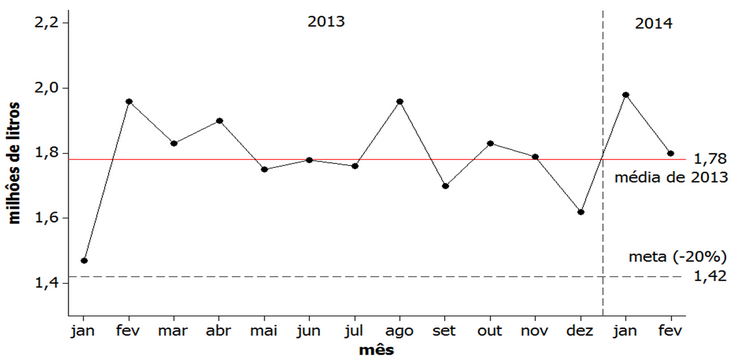 Figura 1. LegendaTabela 1. LegendaconclusãoO artigo relativo ao poster deve conter uma secção de conclusões finais. AgradecimentosOs autores poderão incluir uma secção de agradecimentos, após as conclusões. Esta secção não é numerada.referênciasAs referências devem seguir as normas American Psychological Association (APA) e devem ser listadas por ordem alfabética. Abaixo ilustram-se alguns exemplos relativos aos estilos de formatação que se devem usar consoante a referência seja relativa a um livro, um capítulo de livro, um artigo em revista, uma dissertação/tese, informação eletrónica, etc.Apelido, N. & Apelido, N. (2010). Título do artigo. Nome da Revista, 27(3), 48-62.Apelido, N. (2002). Título da comunicação. In N. Apelido (Org.), Actas do Encontro (pp. 36-48). Braga: CIED.Apelido, N., Apelido, N. & Apelido, N. (2012). Nome do livro. Cidade: Editora.Apelido, N. (2015). Título do capítulo. In N. Apelido (Ed.), Nome do livro (pp. 102-120). Cidade: Editora.Apelido, N. (2014). Título da dissertação. Dissertação de Mestrado em …, na área de especialização em …. Localidade: Nome da Instituição de Ensino Superior.Apelido, N. (2015). Título da página, título do website. Consultado a 2 de Fevereiro de 2016 em http://endereço_completo_da_páginaTesteke.0 (kN/mm)FRd (kN)T175.9567.02P15132.0080.73